ANEXO V - SOLICITAÇÃO DE RETRIBUIÇÃO POR TITULAÇÃO - RTDOCENTE: _________________________________________________________MATRÍCULA:_____________ DATA DE INGRESSO NA INSTITUIÇÃO:___/____/____UNIDADE/DEPTO:___________________________________________________SITUAÇÃO FUNCIONAL ATUAL: CLASSE:___________________ NÍVEL: ______ REGIME DE TRABALHO:_____________TÍTULO OBTIDO:________________________________________ÁREA DE CONHECIMENTO:_______________________________________________INSTITUIÇÃO:__________________________________________________________DATA DE OBTENÇÃO DO TÍTULO: _____/_____/___________________________, ________ de _______________ de ________._____________________________                            ––––––––––––––––––––––––                       Diretor                                                                        DocenteATENÇÃO: A retribuição por titulação - RT será solicitada à CPPD e concedida conforme Lei nº 12.772/2012. Além deste formulário preenchido corretamente, o processo deverá conter:1. Ofício do Diretor ao Presidente da CPPD, encaminhando o pedido de Retribuição por titulação do requerente.2. Cópia do diploma autenticado em cartório, ou validação do documento pelo diretor da Unidade Acadêmica, ou pela secretaria da direção, ou órgão equivalente, com carimbo de cópia idêntica ao original e assinatura do servidor;3. Parecer de validação do título apresentado, pela PRPPG, quando se tratar de curso realizado no exterior.4. Caso o docente ainda não esteja de posse do diploma, deverá ser apresentado: I) A ata de defesa da dissertação ou tese; e II) certidão de conclusão da pós-graduação ou documento equivalente, que demonstre não haver pendências que impeçam a aquisição da titulaçãoO processo deverá chegar à CPPD completo e devidamente assinado, assim, uma vez deferido, o benefício será concedido a partir da data da sua aprovação e publicação no Boletim do Pessoal.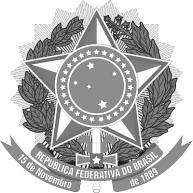 MINISTÉRIO DA EDUCAÇÃOUNIVERSIDADE FEDERAL DOS VALES DO JEQUITINHONA E MUCURICPPD – Comissão Permanente de Pessoal Docente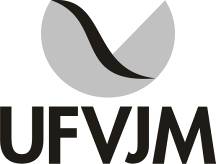 